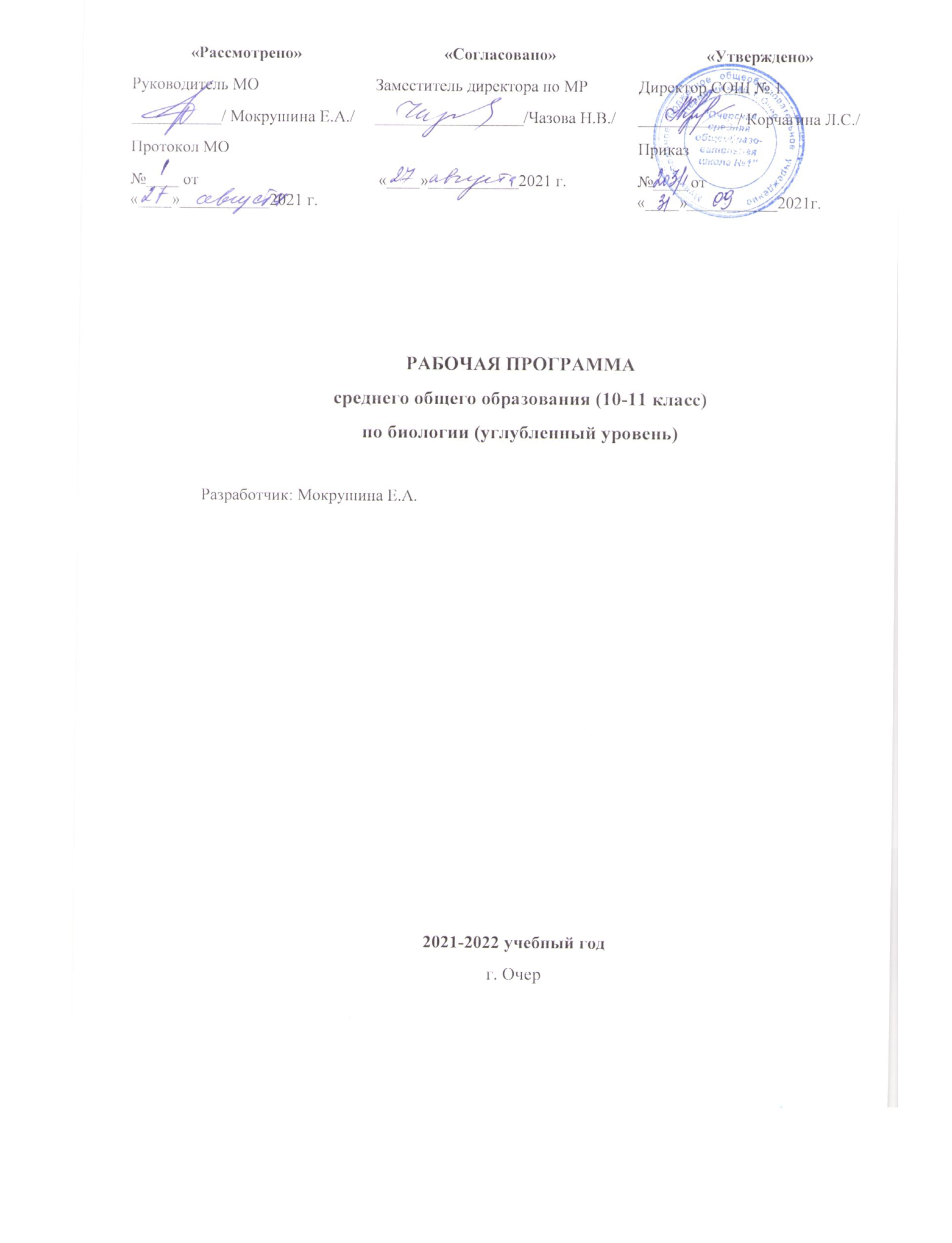 Рабочая программа разработана на основании примерной программы среднего (полного) общего образования по биологии (профильный уровень) и авторской программы среднего (полного) общего образования по биологии 10-11 классы (профильный уровень), авторы: Г.М. Дымшиц, О.В. Саблина. ПОЯСНИТЕЛЬНАЯ ЗАПИСКАРабочая программа разработана на основании примерной программы среднего (полного) общего образования по биологии (профильный уровень) и авторской программы среднего (полного) общего образования по биологии 10-11 классы (профильный уровень), авторы: Г.М. Дымшиц, О.В. Саблина. М.: Просвещение, 2017. – 60 с. Программа рекомендована Министерством образования и науки РФ, разработана в соответствии с федеральным компонентом государственных общеобразовательных стандартов среднего (полного) общего образования по биологии на профильном уровне, полностью отражающая содержание примерной программы.Рабочая программа составлена на основе нормативно-правовых документов● Закона РФ «Об образовании» № 273 от 29.12.2013 г.● Федерального государственного образовательного стандарта общего образования и науки Российской Федерации от 17 декабря 2010 № 1897● Фундаментального ядра содержания общего образования; Федеральный перечень учебников, рекомендованных Министерством образования и науки Российской Федерации к использованию в образовательном процессе в общеобразовательных учрежденияхАвторской программы по биологии для 10-11 классов ОУ. Профильный уровень. Авторы: Г.М. Дымшиц, О.В. Саблина (Программы общеобразовательных учреждений. Биология 10-11 классы. - М.: Просвещение, 2017. – 60 с), полностью отражающая содержание Примерной программы.Концепция профильного обучения на старшей ступени общего образования, утвержденная приказом Министерства образования РФ от 18 июля 2002 года №2783.Санитарно-эпидемиологические правила и нормативы СанПиН 2.4.2.2821-10 «Санитарно-эпидемиологические требования к условиям и организации обучения в общеобразовательных учреждениях», зарегистрированные в Минюсте России 03 марта 2011 года, регистрационный номер 19993Федеральный перечень учебников, рекомендованных Министерством образования и науки РФ к использованию в образовательном процессе в общеобразовательных учреждениях, на 2019-2020 гг., пр. Министерства образования и науки РФ № 345 от 28.12.2018● Основной образовательной программы основного (среднего) общего образования МБОУ СОШ №68● Учебного плана МБОУ СОШ №68Рабочая программа по биологии включает следующие разделы: • Пояснительная записка, в которой уточняются общие цели образования с учётом специфики биологии как учебного предмета. • Общая характеристика учебного предмета с определением целей и задач его изучения.• Место курса биологии в учебном плане.  • Результаты освоения курса биологии — личностные, предметные и метапредметные. • Содержание курса биологии.  • Планируемые результаты изучения курса биологии.• Примерное тематическое планирование.  Программа разработана с учётом актуальных задач обучения, воспитания и развития обучающихся.  Программа учитывает условия, необходимые для развития личностных и познавательных качеств обучающихся.  Программа рассчитана на 210 часов, резервное время составляет 39 часов. В программе содержится примерный перечень лабораторных и практических работ, не все из которых обязательны для выполнения, может выбрать из них те, для проведения которых есть соответствующие условия в школе.В системе естественно-научного образования  биология  как  учебный предмет  занимает  важное  место  в  формировании  научной  картины  мира, экологического сознания; ценностного отношения к живой природе и человеку; собственной позиции по отношению к биологической информации, получаемой из разных источников.  Освоение программы по  биологии  обеспечивает  овладение основами учебно-исследовательской деятельности, научными методами решения различных теоретических и практических задач.Изучение биологии на профильном уровне ориентировано на   подготовку   к последующему  профессиональному  образованию,  развитие индивидуальных способностей обучающихся путём более глубокого, чем  предусматривается базовым уровнем, овладения основами биологии и  методами изучения органического мира.  Изучение биологии на профильном уровне обеспечивает: применение полученных знаний для решения практических и  учебно-исследовательских  задач, умение систематизировать и обобщать полученные знания; овладение  основами исследовательской деятельности биологической направленности и грамотного оформления полученных результатов.Изучение предмета  на  профильном уровне  позволяет формировать у  обучающихся умение  анализировать,  прогнозировать и оценивать с позиции  экологической безопасности последствия деятельности человека в экосистемах.  На  профильном  уровне  изучение  предмета  «Биология»  в части  формирования  у  обучающихся  научного  мировоззрения,  освоения общенаучных  методов,  освоения  практического  применения  научных  знаний основано  на  межпредметных  связях  с  предметами  областей  естественных, математических и гуманитарных наук.ОБЩАЯ ХАРАКТЕРИСТИКА УЧЕБНОГО ПРЕДМЕТАВ системе естественно-научного образования биология как учебный предмет занимает важное место в формировании: научной картины мира; функциональной грамотности, необходимой для повседневной жизни; навыков здорового и безопасного для человека и окружающей среды образа жизни; экологического сознания; ценностного отношения к живой природе и человеку; собственной позиции по отношению к биологической информации, получаемой из разных источников. Изучение биологии создаёт условия для формирования у обучающихся интеллектуальных, гражданских, коммуникационных и информационных компетенций.  Изучение курса «Биология» в старшей школе направлено на решение следующих задач: 1) формирование системы биологических знаний как компонента естественно-научной картины мира;2) развитие личности обучающихся, их интеллектуальное и нравственное совершенствование, формирование у них гуманистических отношений и экологически целесообразного поведения в быту и трудовой деятельности;  3) выработку понимания общественной потребности в развитии биологии, а также формирование отношения к биологии как возможной области будущей практической деятельности.Цели биологического образования в старшей школе формулируются на нескольких уровнях: глобальном, метапредметном, личностном и предметном, на уровне требований к результатам освоения содержания предметных программ.Глобальные цели биологического образования являются общими для основной и старшей школы и определяются социальными требованиями, в том числе изменением социальной ситуации развития ― ростом информационных перегрузок, изменением характера и способов общения и социальных взаимодействий (объёмы и способы получения информации порождают ряд особенностей развития современных подростков). Наиболее продуктивными для решения задач развития подростка являются социоморальная и интеллектуальная взрослость.Помимо этого, глобальные цели формулируются с учётом рассмотрения биологического образования как компонента системы образования в целом, поэтому они являются наиболее общими и социально значимыми.С учётом вышеназванных подходов глобальными целями биологического образования являются:•  социализация обучающихся как вхождение в мир культуры и  социальных отношений, обеспечивающее включение учащихся в ту или иную группу либо общность ― носителя её норм, ценностей, ориентаций, осваиваемых в процессе знакомства с миром живой природы;• приобщение к познавательной культуре как системе познавательных  (научных) ценностей, накопленных обществом в сфере биологической науки. Помимо этого, биологическое образование на старшей ступени призвано обеспечить:• ориентацию в системе этических норм и ценностей относительно  методов, результатов и достижений современной биологической науки;• развитие познавательных качеств личности, в том числе     познавательных интересов к изучению общих биологических закономерностей и самому процессу научного познания;• овладение учебно-познавательными и ценностно-смысловыми  компетентностями для формирования познавательной и нравственной культуры, научного мировоззрения, а также методологией биологического эксперимента и элементарными методами биологических исследований;• формирование экологического сознания, ценностного отношения к  живой природе и человеку.МЕСТО КУРСА БИОЛОГИИ В УЧЕБНОМ ПЛАНЕКоличество часов, отводимое на изучение биологии в старшей школе, зависит от учебного плана, утверждённого образовательной организацией.       Данная рабочая программа рассчитана на 204 часа: 10 класс - 102 часа (3 часа в неделю), 11 класс – 102 часа (3 часа в неделю), в соответствии с учебным планом школы.Курсу биологии на ступени среднего общего образования предшествует курс биологии, включающий элементарные сведения об основных биологических объектах. Содержание курса биологии в основной школе служит основой для изучения общих биологических закономерностей, теорий, законов, гипотез в старшей школе, где особое значение приобретают мировоззренческие, теоретические понятия.Таким образом, содержание курса биологии в старшей школе более полно раскрывает общие биологические закономерности, проявляющиеся на разных уровнях организации живой природы.РЕЗУЛЬТАТЫ ОСВОЕНИЯ КУРСА БИОЛОГИИДеятельность образовательного учреждения общего образования в обучении биологии в средней (полной) школе должна быть направлена на достижение обучающимися следующих личностных результатов: 1) реализации этических установок по отношению к биологическим открытиям, исследованиям и их результатам;2) признания высокой ценности жизни во всех её проявлениях, здоровья своего и других людей, реализации установок здорового образа жизни;3) сформированности познавательных мотивов, направленных на получение нового знания в области биологии в связи с будущейпрофессиональной деятельностью или бытовыми проблемами, связанными с сохранением собственного здоровья и экологической безопасности.Метапредметными результатами освоения выпускниками старшей школы базового курса биологии являются:1) овладение составляющими исследовательской и проектной  деятельности, включая умения видеть проблему, ставить вопросы, выдвигать гипотезы, давать определения понятиям, классифицировать, наблюдать, проводить эксперименты, делать выводы и заключения, структурировать материал, объяснять, доказывать, защищать свои идеи;2) умения работать с разными источниками биологической  информации: находить биологическую информацию в различных источниках (тексте учебника, научно-популярной литературе, биологических словарях и справочниках), анализировать и оценивать информацию, преобразовывать информацию из одной формы в другую;3) способность выбирать целевые и смысловые установки в своих  действиях и поступках по отношению к живой природе, своему здоровью и здоровью окружающих;4) умения адекватно использовать речевые средства для дискуссии и  аргументации своей позиции, сравнивать разные точки зрения, аргументировать свою точку зрения, отстаивать свою позицию.Предметными результатами освоения выпускниками старшей школы курса биологии базового уровня являются:1. В познавательной (интеллектуальной) сфере:• характеристика содержания биологических теорий (клеточная,  эволюционная теория Дарвина); учения Вернадского о биосфере; законов Менделя, закономерностей изменчивости; вклада  выдающихся учёных в развитие биологической науки;  • выделение существенных признаков биологических объектов (клеток: растительных и животных, доядерных и ядерных, половых и соматических; организмов: одноклеточных и многоклеточных; видов, экосистем, биосферы) и процессов (обмен веществ, размножение, деление клетки, оплодотворение, действие искусственного и естественного отборов, формирование приспособленности, образование видов, круговорот веществ и превращения энергии в экосистемах и биосфере);• объяснение  роли биологии в формировании научного  мировоззрения; вклада биологических теорий в формирование современной естественно-научной картины мира; отрицательного влияния алкоголя, никотина, наркотических веществ на развитие человека; влияния мутагенов на организм человека, экологических факторов на организмы; причин эволюции, изменяемости видов, нарушений развития организмов, наследственных заболеваний, мутаций, устойчивости и смены экосистем;  • приведение доказательств (аргументация) единства живой и  неживой природы, родства живых организмов; взаимосвязей организмов и окружающей среды; необходимости сохранения многообразия видов;• умение пользоваться биологической терминологией и символикой;• решение элементарных биологических задач; составление  элементарных схем скрещивания и схем переноса веществ и энергии в экосистемах (цепи питания);• описание особей видов по морфологическому критерию;  • выявление изменчивости, приспособлений организмов к среде  обитания, источников мутагенов в окружающей среде (косвенно), антропогенных изменений в экосистемах своей местности; изменений в экосистемах на биологических моделях;• сравнение биологических объектов (химический состав тел живой  и неживой природы, зародыша человека и других млекопитающих, природные экосистемы и агроэкосистемы своей местности), процессов (естественный и искусственный отборы, половое и бесполое размножение) и формулировка выводов на основе сравнения.  2. В ценностно-ориентационной сфере:• анализ и оценка различных гипотез сущности жизни, происхождение человека и возникновение жизни, глобальных экологических проблем и путей их решения, последствий собственной деятельности в окружающей среде; биологической информации, получаемой из разных источников;• оценка этических аспектов некоторых исследований в области  биотехнологии (клонирование, искусственное оплодотворение, направленное изменение генома).3. В сфере трудовой деятельности:• овладение умениями и навыками постановки биологических  экспериментов и объяснения их результатов.4. В сфере физической деятельности:• обоснование и соблюдение мер профилактики вирусных  заболеваний, вредных привычек (курение, употребление алкоголя, наркомания); правил поведения в окружающей среде.  СОДЕРЖАНИЕ КУРСА БИОЛОГИИБиология как комплекс наук о живой природе Биология как комплексная наука, методы научного познания, используемые в биологии. Современные направления в биологии. Роль биологии в формировании современной научной картины мира, практическое значение биологических знаний.  Биологические системы как предмет изучения биологии.  Структурные и функциональные основы жизни Молекулярные основы жизни. Неорганические вещества, их значение. Органические вещества (углеводы, липиды, белки, нуклеиновые кислоты, АТФ) и их значение. Биополимеры. Другие органические вещества клетки. Нанотехнологии в биологии.  Клетка — структурная и функциональная единица организма. Цитология, методы цитологии. Роль клеточной теории в становлении   современной естественно-научной картины мира. Клетки прокариот и эукариот. Основные части и органоиды клетки, их функции. Строение и функции хромосом.  Вирусы — неклеточная форма жизни, меры профилактики вирусных заболеваний.  Жизнедеятельность клетки. Пластический обмен. Фотосинтез, хемосинтез. Биосинтез белка. Энергетический обмен. Хранение, передача и реализация наследственной информации в клетке. Генетический код. Ген, геном. Геномика. Влияние наркогенных веществ на процессы в клетке.Клеточный цикл: интерфаза и деление. Митоз и мейоз, их значение. Соматические и половые клетки.  Организм Организм — единое целое.  Жизнедеятельность организма. Основные процессы, происходящие в организме. Регуляция функций организма, гомеостаз.  Размножение организмов (бесполое и половое). Способы размножения у растений и животных. Индивидуальное развитие организма (онтогенез). Причины нарушений развития. Репродуктивное здоровье человека; последствия влияния алкоголя, никотина, наркотических веществ на эмбриональное развитие человека. Жизненные циклы разных групп организмов.  Генетика, методы генетики. Генетическая терминология и символика. Законы наследственности Г. Менделя. Хромосомная теория наследственности. Определение пола. Сцепленное с полом наследование.  Генетика человека. Наследственные заболевания человека и их предупреждение. Этические аспекты в области медицинской генетики.  Генотип и среда. Ненаследственная изменчивость. Наследственная изменчивость. Мутации. Мутагены, их влияние на здоровье человека.  Доместикация и селекция. Методы селекции. Биотехнология, её направления и перспективы развития. Биобезопасность.  Теория эволюции Развитие эволюционных идей, эволюционная теория Ч. Дарвина. Синтетическая теория эволюции. Свидетельства эволюции живой природы. Микроэволюция и макроэволюция. Вид, его критерии. Популяция — элементарная единица эволюции. Движущие силы эволюции, их влияние на генофонд популяции. Направления эволюции.  Многообразие организмов как результат эволюции. Принципы классификации, систематика.  Развитие жизни на Земле Гипотезы происхождения жизни на Земле. Основные этапы эволюции органического мира на Земле.  Современные представления о происхождении человека. Эволюция человека (антропогенез). Движущие силы антропогенеза. Расы человека, их происхождение и единство.  Организмы и окружающая среда Приспособления организмов к действию экологических факторов.  Биогеоценоз. Экосистема. Разнообразие экосистем. Взаимоотношения популяций разных видов в экосистеме. Круговорот веществ и поток энергии в экосистеме. Устойчивость и динамика экосистем. Последствия влияния деятельности человека на экосистемы. Сохранение биоразнообразия как основа устойчивости экосистемы.  Структура биосферы. Закономерности существования биосферы. Круговороты веществ в биосфере. Роль человека в биосфере. Глобальные антропогенные изменения в биосфере. Проблемы устойчивого развития.  Перспективы развития биологических наук.  Примерный перечень лабораторных и практических работ (на выбор учителя):  1. Использование различных методов при изучении биологических объектов.  2. Техника микроскопирования.  3. Изучение клеток растений и животных под микроскопом на готовых микропрепаратах и их описание.  4. Приготовление, рассматривание и описание микропрепаратов клеток растений.  5. Сравнение строения клеток растений, животных, грибов и бактерий.  6. Изучение движения цитоплазмы.  7. Изучение плазмолиза и деплазмолиза в клетках кожицы лука.  8. Изучение ферментативного расщепления пероксида водорода в растительных и животных клетках.  9. Обнаружение белков, углеводов, липидов с помощью качественных реакций.  10. Выделение ДНК.  11. Изучение каталитической активности ферментов (на примере амилазы или каталазы).  12. Наблюдение митоза в клетках кончика корешка лука на готовых микропрепаратах.  13. Изучение хромосом на готовых микропрепаратах.  14. Изучение стадий мейоза на готовых микропрепаратах.  15. Изучение строения половых клеток на готовых микропрепаратах.  16. Решение элементарных задач по молекулярной биологии.  17. Выявление признаков сходства зародышей человека и других позвоночных животных как доказательство их родства.  18. Составление элементарных схем скрещивания.  19. Решение генетических задач.  20. Изучение результатов моногибридного и дигибридного скрещивания у дрозофилы.  21. Составление и анализ родословных человека.  22. Изучение изменчивости, построение вариационного ряда и вариационной кривой.  23. Описание фенотипа.  24. Сравнение видов по морфологическому критерию.  25. Описание приспособленности организма и её относительного характера.26. Выявление приспособлений организмов к влиянию различных экологических факторов.27. Сравнение анатомического строения растений разных мест обитания.28. Методы измерения факторов среды обитания.29. Изучение экологических адаптаций человека.30. Составление пищевых цепей.31. Изучение и описание экосистем своей местности.32. Моделирование структур и процессов, происходящих в экосистемах. 33. Оценка антропогенных изменений в природе.ПЛАНИРУЕМЫЕ РЕЗУЛЬТАТЫ ИЗУЧЕНИЯ КУРСА БИОЛОГИИВ результате изучения  учебного  предмета  «Биология»  на  уровне среднего общего образования выпускник на профильном уровне научится: – оценивать роль биологических открытий и современных исследований в развитии науки и в практической деятельности людей;– оценивать роль биологии в формировании современной научной картины мира, прогнозировать перспективы развития биологии;– устанавливать и характеризовать связь основополагающих биологических понятий (клетка, организм, вид, экосистема, биосфера) с основополагающими понятиями других естественных наук;– обосновывать систему взглядов на живую природу и место в ней человека, применяя биологические теории, учения, законы, закономерности, понимать границы их применимости;– проводить учебно-исследовательскую деятельность по биологии: выдвигать гипотезы, планировать работу, отбирать и преобразовывать необходимую информацию, проводить эксперименты, интерпретировать результаты, делать выводы на основе полученных результатов;– выявлять и обосновывать существенные особенности разных уровней организации жизни;– устанавливать связь строения и функций основных биологических макромолекул, их роль в процессах клеточного метаболизма;– решать задачи на определение последовательности нуклеотидов ДНК и мРНК, антикодонов тРНК, последовательности аминокислот в молекуле белка, применяя знания о реакциях матричного синтеза, генетическом коде, принципе комплементарности;– делать выводы об изменениях, которые произойдут в процессах матричного синтеза, в случае изменения последовательности нуклеотидов ДНК;– сравнивать фазы деления клетки; решать задачи на определение и сравнение количества генетического материала (хромосом и ДНК) в клетках многоклеточных организмов в разных фазах клеточного цикла;– выявлять существенные признаки строения клеток организмов разных царств живой природы, устанавливать взаимосвязь строения и функций частей и органоидов клетки;– обосновывать взаимосвязь пластического и энергетического обменов; сравнивать процессы пластического и энергетического обменов, происходящих в клетках живых организмов;– определять количество хромосом в клетках растений основных отделов на разных этапах жизненного цикла;– сравнивать разные способы размножения организмов;– характеризовать основные этапы онтогенеза организмов;– решать генетические задачи на дигибридное скрещивание, сцепленное (в том числе, сцепленное с полом) наследование, анализирующее скрещивание, применяя законы наследственности и закономерности сцепленного наследования;– раскрывать причины наследственных заболеваний, аргументировать необходимость мер предупреждения таких заболеваний;– выявлять причины и существенные признаки модификационной и мутационной изменчивости; обосновывать роль изменчивости в естественном и искусственном отборе;– обосновывать значение разных методов селекции в создании сортов растений, пород животных и штаммов микроорганизмов;– характеризовать факторы (движущие силы) эволюции;– характеризовать причины изменчивости и многообразия видов согласно синтетической теории эволюции;– характеризовать популяцию как единицу эволюции, вид как систематическую категорию и как результат эволюции;– устанавливать связь структуры и свойств экосистемы;– составлять схемы переноса веществ и энергии в экосистеме (сети питания), прогнозировать их изменения в зависимости от изменения факторов среды;– аргументировать собственную позицию по отношению к экологическим проблемам и поведению в природной среде;– обосновывать необходимость устойчивого развития как условия сохранения биосферы;– оценивать практическое и этическое значение современных исследований  в биологии, медицине, экологии, биотехнологии; обосновывать собственную оценку;– выявлять в тексте биологического содержания проблему и аргументированно её объяснять;– представлять биологическую информацию в виде текста, таблицы, схемы, графика, диаграммы и делать выводы на основании представленных данных; преобразовывать график, таблицу, диаграмму, схему в текст биологического содержания. Выпускник на профильном уровне получит возможность научиться:– организовывать и проводить индивидуальную исследовательскую деятельность по биологии (или разрабатывать индивидуальный проект): выдвигать гипотезы, планировать работу, отбирать и преобразовывать необходимую информацию, проводить эксперименты, интерпретировать результаты, делать выводы на основе полученных результатов, представлять продукт своих исследований; – прогнозировать последствия собственных исследований с учётом этических норм и экологических требований;– выделять существенные особенности жизненных циклов представителей разных отделов растений и типов животных; изображать циклы развития в виде схем; – анализировать и использовать в решении учебных и исследовательских задач информацию о современных исследованиях в биологии, медицине и экологии;– аргументировать необходимость синтеза естественно-научного и социогуманитарного знания в эпоху информационной цивилизации;– моделировать изменение экосистем под влиянием различных групп факторов окружающей среды; – выявлять в процессе исследовательской деятельности последствия антропогенного воздействия на экосистемы своего региона, предлагать способы снижения антропогенного воздействия на экосистемы; – использовать приобретённые компетенции в практической деятельности и повседневной жизни, для приобретения опыта деятельности, предшествующей профессиональной, в основе которой лежит биология как учебный предмет.Учебно-тематический план 10 класс. Профильный уровень. (102  в 10 классе)Учебно-тематический план 11 класс. Профильный уровень. (102 ч в 11 классе.)КРИТЕРИИ И НОРМЫ ОЦЕНКИ УЧАЩИХСЯОценка устного ответа учащихсяОтметка "5" ставится в случае:1. Знания, понимания, глубины усвоения обучающимся всего объёма программного материала.2. Умения выделять главные положения в изученном материале, на основании фактов и примеров обобщать, делать выводы, устанавливатьмежпредметные и внутрипредметные связи, творчески применяет полученные знания в незнакомой ситуации.3. Отсутствие ошибок и недочётов при воспроизведении изученного материала, при устных ответах устранение отдельных неточностей с помощью дополнительных вопросов учителя, соблюдение культуры устной речи.Отметка "4":1. Знание всего изученного программного материала.2. Умений выделять главные положения в изученном материале, на основании фактов и примеров обобщать, делать выводы, устанавливатьвнутрипредметные связи, применять полученные знания на практике.3. Незначительные (негрубые) ошибки и недочёты при воспроизведении изученного материала, соблюдение основных правил культуры устной речи.Отметка "3" (уровень представлений, сочетающихся с элементами научных понятий):1. Знание и усвоение материала на уровне минимальных требований программы, затруднение при самостоятельном воспроизведении,необходимость незначительной помощи преподавателя.2. Умение работать на уровне воспроизведения, затруднения при ответах на видоизменённые вопросы.3. Наличие грубой ошибки, нескольких негрубых при воспроизведении изученного материала, незначительное несоблюдение основных правил культуры устной речи.Отметка "2":1. Знание и усвоение материала на уровне ниже минимальных требований программы, отдельные представления об изученном материале.2. Отсутствие умений работать на уровне воспроизведения, затруднения при ответах на стандартные вопросы.3. Наличие нескольких грубых ошибок, большого числа негрубых при воспроизведении изученного материала, значительное несоблюдениеосновных правил культуры устной речи.Оценка выполнения практических (лабораторных) работ.Отметка "5" ставится, если ученик:1) правильно определил цель опыта;2) выполнил работу в полном объеме с соблюдением необходимой последовательности проведения опытов и измерений;3) самостоятельно и рационально выбрал и подготовил для опыта необходимое оборудование, все опыты провел в условиях и режимах,обеспечивающих получение результатов и выводов с наибольшей точностью;4) научно грамотно, логично описал наблюдения и сформулировал выводы из опыта. В представленном отчете правильно и аккуратно выполнил все записи, таблицы, рисунки, графики, вычисления и сделал выводы;5) проявляет организационно-трудовые умения (поддерживает чистоту рабочего места и порядок на столе, экономно использует расходныематериалы).6) эксперимент осуществляет по плану с учетом техники безопасности и правил работы.Отметка "4" ставится, если ученик выполнил требования к оценке "5", но:1. опыт проводил в условиях, не обеспечивающих достаточной точности измерений;2. или было допущено два-три недочета;3. или не более одной негрубой ошибки и одного недочета,4. или эксперимент проведен не полностью;5. или в описании наблюдений из опыта допустил неточности, выводы сделал неполные. Отметка "3" ставится, если ученик:1. правильно определил цель опыта; работу выполняет правильно не менее чем наполовину, однако объём выполненной части таков, что позволяет получить правильные результаты и выводы по основным, принципиально важным задачам работы;2. или подбор оборудования, объектов, материалов, а также работы по началу опыта провел с помощью учителя; или в ходе проведения опыта и измерений были допущены ошибки в описании наблюдений, формулировании выводов;3. опыт проводился в нерациональных условиях, что привело к получению результатов с большей погрешностью; или в отчёте были допущены в общей сложности не более двух ошибок (в записях единиц, измерениях, в вычислениях, графиках, таблицах, схемах, и т. д.) не принципиального для данной работы характера, но повлиявших на результат выполнения;4. допускает грубую ошибку в ходе эксперимента (в объяснении, в оформлении работы, в соблюдении правил техники безопасности при работе с материалами и оборудованием), которая исправляется по требованию учителя.Отметка "2" ставится, если ученик:1. не определил самостоятельно цель опыта; выполнил работу не полностью, не подготовил нужное оборудование и объем выполненной части работы не позволяет сделать правильных выводов;2. или опыты, измерения, вычисления, наблюдения производились неправильно;3. или в ходе работы и в отчете обнаружились в совокупности все недостатки, отмеченные в требованиях к оценке "3";4. допускает две (и более) грубые ошибки в ходе эксперимента, в объяснении, в оформлении работы, в соблюдении правил техники безопасности при работе с веществами и оборудованием, которые не может исправить даже по требованию учителя.Оценка самостоятельных письменных и контрольных работ.Отметка "5" ставится, если ученик:1. выполнил работу без ошибок и недочетов; 2. допустил не более одного недочета.Отметка "4" ставится, если ученик выполнил работу полностью, но допустил в ней:1. не более одной негрубой ошибки и одного недочета; 2. или не более двух недочетов.Отметка "3" ставится, если ученик правильно выполнил не менее 2/3 работы или допустил:1. не более двух грубых ошибок; 2. или не более одной грубой и одной негрубой ошибки и одного недочета; 3. или не более двух-трех негрубых ошибок; 4. или одной негрубой ошибки и трех недочетов; 5. или при отсутствии ошибок, но при наличии четырех-пяти недочетов.Отметка "2" ставится, если ученик:допустил число ошибок и недочетов превосходящее норму, при которой может быть выставлена оценка "3"; 2. или если правильно выполнил менее половины работы.Перевод результатов тестового контроля в бальную систему оценок:ПРАКТИЧЕСКИЕ И ЛАБОРАТОРНЫЕ РАБОТЫДля приобретения практических навыков и повышения уровня знаний в Рабочую программу включены лабораторные и практические работы,предусмотренные Примерной программой. При выполнении практических и лабораторных работ изучаются живые биологические объекты,микропрепараты, гербарии, коллекции и т. д. Выполнение практической работы направлено на формирование общеучебных умений, а также умений учебно-познавательной деятельности.№Название разделаНазвание разделаК-во часЛабораторныеработыПрактические работыВВЕДЕНИЕ.ВВЕДЕНИЕ.2Раздел I.   БИОЛОГИЧЕСКИЕ СИСТЕМЫ: КЛЕТКА, ОРГАНИЗМ.Раздел I.   БИОЛОГИЧЕСКИЕ СИСТЕМЫ: КЛЕТКА, ОРГАНИЗМ.Раздел I.   БИОЛОГИЧЕСКИЕ СИСТЕМЫ: КЛЕТКА, ОРГАНИЗМ.Раздел I.   БИОЛОГИЧЕСКИЕ СИСТЕМЫ: КЛЕТКА, ОРГАНИЗМ.Раздел I.   БИОЛОГИЧЕСКИЕ СИСТЕМЫ: КЛЕТКА, ОРГАНИЗМ.Раздел I.   БИОЛОГИЧЕСКИЕ СИСТЕМЫ: КЛЕТКА, ОРГАНИЗМ.10 классГлава 1. Молекулы и клетки Глава 1. Молекулы и клетки 14Лабораторная работа№1 «Обнаружение белков»Лабораторная работа№2. «Изучение каталитической активности ферментов (на примере амилазы или каталазы).»Лабораторная работа№3 «Обнаружение углеводов»Лабораторная работа№4 «Обнаружение липидов»10 классГлава 2. Клеточные структуры и функцииГлава 2. Клеточные структуры и функции6+410 Лабораторная работа№ 5 «Плазмолиз и деплазмолиз в клетках кожицы лука»Лабораторная работа № 6 «Изучение клеток растений и животных под микроскопом на готовых микропрепаратах и их описание.»Лабораторная работа № 7 Сравнение строения клеток растений, животных, грибов и бактерий.     10 классГлава 3. Обеспечение клеток энергиейГлава 3. Обеспечение клеток энергией610 классГлава 4. Наследственная информация и реализация её в клеткеГлава 4. Наследственная информация и реализация её в клетке14Практическая работа № 1 «Решение задач по молекулярной биологии» Решение задач по генетическому кодуПрактическая работа № 2 «Решение задач по молекулярной биологии» Решение задач по транскрипцииПрактическая работа №3 «Решение задач по молекулярной биологии» из «Практикума по общей биологии для 10—11 классов профильного уровня» (авт. Г. М. Дымшиц, О. В. Саблина, Л. В. Высоцкая, П. М. Бородин; М. : Просвещение, 2014)10 классГлава 5. Индивидуальное развитие и размножение организмовГлава 5. Индивидуальное развитие и размножение организмов16Лабораторная работа №8 «Особенности строения клеток прокариот и эукариот»Лабораторная работа№9 «Изучение фаз митоза в клетках корешка лука»Лабораторная работа № 10 «Начальные стадии дробления яйцеклетки»Лабораторная работа №11 «Изучение мейоза в пыльниках цветковых растений»Лабораторная работа№ 12 «Мейоз и развитие мужских половых клеток»Лабораторная работа № 13 Изучение строения половых клеток на готовых микропрепаратах.Лабораторная работа№ 14 «Сперматогенез и овогенез»Раздел II.ОСНОВНЫЕ ЗАКОНОМЕРНОСТИ НАСЛЕДСТВЕННОСТИ И ИЗМЕНЧИВОСТИРаздел II.ОСНОВНЫЕ ЗАКОНОМЕРНОСТИ НАСЛЕДСТВЕННОСТИ И ИЗМЕНЧИВОСТИРаздел II.ОСНОВНЫЕ ЗАКОНОМЕРНОСТИ НАСЛЕДСТВЕННОСТИ И ИЗМЕНЧИВОСТИРаздел II.ОСНОВНЫЕ ЗАКОНОМЕРНОСТИ НАСЛЕДСТВЕННОСТИ И ИЗМЕНЧИВОСТИРаздел II.ОСНОВНЫЕ ЗАКОНОМЕРНОСТИ НАСЛЕДСТВЕННОСТИ И ИЗМЕНЧИВОСТИРаздел II.ОСНОВНЫЕ ЗАКОНОМЕРНОСТИ НАСЛЕДСТВЕННОСТИ И ИЗМЕНЧИВОСТИГлава 6. Основные закономерности явлений наследственности14+21614+216Практическая работа № 4 «Составление схем скрещивания. Решение генетических задач»Практическая работа № 5 «Решение генетических задач на дигибридное и полигибридное скрещивание»Практическая работа № 6 «Решение генетических задач на неполное доминирование, анализирующее скрещивание»Практическая работа № 7 «Решение генетических задач на взаимодействие генов»Практическая работа № 8 «Решение генетических задач на сцепленное наследование»Практическая работа № 9 «Решение генетических задач на сцепленное с полом наследование»Практическая работа № 10 «Решение генетических задач части 2 ЕГЭ»Глава 7. Основные закономерности явлений изменчивости.8+4128+412Лабораторная работа№ 15 «Геномные и хромосомные мутации» из «Практикума по общей биологии для 10—11 классов профильного уровня» (авт. Г. М. Дымшиц,   О. В. Саблина, Л. В. Высоцкая, П. М. Бородин; М. :  Просвещение, 2014)Лабораторная работа№ 16 «Изменчивость. Построение вариационного ряда и вариационной кривой»Глава 8. Генетические основы индивидуального развития66Практическая работа № 11 Решение задач на пенетрантностьГлава 9. Генетика человека.66Лабораторная работа №17 «Кариотип человека. Хромосомные болезни человека»Практическая работа № 12 Составление и анализ родословных человека.ИТОГО в 10 кл1021021712№Название разделаК-во часЛабораторныеработыПрактические работыРаздел III. ЭВОЛЮЦИЯ ОРГАНИЧЕСКОГО МИРАРаздел III. ЭВОЛЮЦИЯ ОРГАНИЧЕСКОГО МИРАРаздел III. ЭВОЛЮЦИЯ ОРГАНИЧЕСКОГО МИРАРаздел III. ЭВОЛЮЦИЯ ОРГАНИЧЕСКОГО МИРАРаздел III. ЭВОЛЮЦИЯ ОРГАНИЧЕСКОГО МИРА11 класс  Глава 1. Доместикация и селекция (6 ч)611 класс  Глава 2.  Теория эволюции. Свидетельства эволюции611 класс  Глава 3. Факторы эволюции 16Лабораторная работа №1 Сравнение видов по морфологическому критерию.Лабораторная работа №2 «Анализ генетической изменчивости в популяциях домашних кошек»Лабораторная работа№ 3«Виды адаптаций. Выявление приспособленностей»Лабораторная работа№ 4 «Вид и его критерии»Практическая работа № 1 Решение задач по популяционной генетике11 класс  Глава 3. Возникновение и развитие жизни на Земле.811 класс  Глава 4. Возникновение и развитие человека - антропогенез.711 классГлава 5. Живая материя как система5Раздел IV.ОРГАНИЗМЫ В ЭКОЛОГИЧЕСКИХ СИСТЕМАХРаздел IV.ОРГАНИЗМЫ В ЭКОЛОГИЧЕСКИХ СИСТЕМАХРаздел IV.ОРГАНИЗМЫ В ЭКОЛОГИЧЕСКИХ СИСТЕМАХРаздел IV.ОРГАНИЗМЫ В ЭКОЛОГИЧЕСКИХ СИСТЕМАХРаздел IV.ОРГАНИЗМЫ В ЭКОЛОГИЧЕСКИХ СИСТЕМАХГлава 6. Организмы и окружающая среда.12Лабораторная работа№5 «Определение приспособлений растений к разным условиям среды»Лабораторная работа №6 Описание приспособленности организма и её относительного характераЛабораторная работа №7 Выявление приспособлений организмов к влиянию различных экологических факторов.Практическая работа № 2 «Влияние температуры воздуха на самочувствие человека»Практическая работа № 3 «Изучение разнообразия мелких почвенных членистоногих в разных экосистемах» из «Практикума по общей биологии для 10—11 классов профильного уровня» (авт. Г. М. Дымшиц,   О. В. Саблина, Л. В. Высоцкая,   П. М. Бородин; М. :  Просвещение, 2014)Практическая работа № 4 «Выделение признаков для отнесения выбранных растений или животных к K- и r-стратегам»ПроектыГлава 7. Сообщества и экосистемы.10Лабораторная работа №8 «Выявление экологических особенностей сообщества живых организмов аквариума как модели экосистемы» Практическая работа № 5 «Изучение и описание экосистем своей местности» Практическая работа № 6 «Составление пищевых цепей»Практическая работа № 7 «Оценка влияния ярусной структуры на распределение лишайников»Глава 8.Биосфера5Практическая работа№ 8 «Оценка антропогенных изменений в природе»Практическая работа № 9 «Воздействие человека на водную среду и берега водоёмов» из «Практикума по общей биологии для 10—11 классов профильного уровня» (авт. Г. М. Дымшиц,   О. В. Саблина, Л. В. Высоцкая, П. М. Бородин; М. :  Просвещение, 2014)ПроектыГлава 9. Биологические основы охраны природы4ПроектыИТОГО в 11 кл102Результат теста,%Отметка в 5 балльной шкале90 - 100%«5»71 - 89%«4»50 - 70 %«3»меньше 50%«2»